Структурное подразделение «Детский сад №10 комбинированного вида» МБДОУ «Детский сад «Радуга» комбинированного вида»Тема проекта:«Если хочешь быть здоров!».Вид: познавательно-игровойСрок реализации: 1 неделяПодготовили и провели: воспитатели Волынщикова Ю.Н.Антипова К.Ф.Вид проекта: познавательно-игровойДлительность: краткосрочный 1 неделя.Срок реализации: с 03.04.23г. – 07.04.23г.Участники проекта: дети второй младшей группы, воспитатели, родители.        Проблема проекта: здоровье современных детей привлекает к себе все более пристальное внимание. Наши дети очень много времени проводят за компьютером, у телевизора, с телефоном; они очень мало двигаются, мало гуляют; очень агрессивны и эмоциональны. Поэтому так важно сейчас привлечь внимание родителей к этой проблеме и дать им понять, что здоровье ребенка означает не только отсутствие болезней, но и их психическое и социальное благополучие.        Обоснование проблемы:- недостаточность знаний родителей о физических навыках и умениях детей данного возраста,- невнимание родителей к здоровому образу жизни детей.        Актуальность проекта         Здоровье  –  бесценный дар, который преподносит человеку природа. Здоровый ребёнок характеризуется гармоничным, соответствующим возрасту физическим, интеллектуальным, эмоционально-волевым, нравственным и социальным развитием. Дошкольный возраст является решающим в формировании фундамента физического  и психического здоровья. Именно в этот период идёт интенсивное развитие органов и становление функциональных систем организма, закладываются основные черты личности, отношение к себе и окружающим. Важно на этом этапе сформировать у детей базу знаний и практических навыков здорового образа жизни.         К сожалению, в России здоровый образ жизни не занимает пока первое место в шкале потребностей и ценностей человека. Но если мы научим детей с самого раннего возраста ценить, беречь и укреплять своё здоровье, если мы станем личным примером демонстрировать здоровый образ жизни, только в этом случае можно будет надеяться, что будущие поколения будут более здоровыми и развитыми не только интеллектуально, духовно, но и физически         Цель проекта: сохранение и укрепление здоровья детей путем снижения заболеваний через приобщение детей и их родителей к здоровому образу жизни.         Задачи проекта: - для детей:1) укреплять и охранять здоровье детей;2) формировать потребность в соблюдении навыков гигиены;3) дать представление о ценности здоровья, формировать желание вести здоровый образ жизни;4) дать представление о полезной и вредной пище, ее влиянии на здоровье человека.- для педагогов:1) установить партнерские отношения с семьей каждого воспитанника, объединить усилия для развития и воспитания детей в вопросах здорового образа жизни;2) активизировать и обогащать воспитательные умения родителей, поддерживать их уверенность в собственных педагогических возможностях.- для родителей:1) дать представление родителям о значимости совместной деятельности с детьми, о полезной и вредной пище, о соблюдении навыков гигиены и т.д.;2) заинтересовать родителей укреплять здоровый образ жизни в семье.        Аннотация проекта.        Работа направлена на укрепление здоровья и профилактики заболеваний через проведение закаливающих процедур в ДОУ, формированию понимания необходимости заботиться о своем здоровье, беречь его, учиться быть здоровыми и вести здоровый образ жизни; повышению грамотности родителей в вопросах укрепления здоровья дошкольников.        Основные формы реализации проекта: беседы, чтение художественной литературы, детское творчество, игры, работа с родителями.       Ожидаемые результаты проекта:1) У большинства детей сформированы основы гигиенических навыков;2) Дети ежедневно слышат информацию о полезной и вредной пище для здоровья человека (во время завтрака, обеда, полдника, ужина), о ценностях здоровья (подвижные игры, физкультминутки, различные виды гимнастик);3) Сохранение и укрепление здоровья детей через систему комплексной физкультурно-оздоровительной работы.4) Совершенствование навыков самостоятельности у детей при соблюдении культурно-гигиенических процедур.5) Формирование желания и стремления вести здоровый образ жизни.6) Дети и родители имеют элементарные представления о ценности здоровья.Этапы реализации проекта       Подготовительный этап:1) Подборка методического и дидактического материала2) Подборка художественной литературы3) Разработка непосредственно образовательной деятельности по проекту4) Оформление папок-передвижек для родителей по теме проекта5) Подбор пословиц, поговорок, загадок по теме проекта.        Основной этап:Работа с родителями в реализации проекта:1) Индивидуальная беседа с родителями «Режим дня и его значение для здоровья ребенка»;2) Выставки детского творчества: «Витаминки» (лепка), «Вирусы-вредирусы» (рисование); «Витаминный компот» (аппликация)3) Консультации: «Витамины для ребёнка», «Как правильно одеть ребёнка весной», «Крепкие зубы – залог здоровья», «Что необходимо знать о кишечных инфекциях», «Сладости: есть или не есть?», «Почему ребёнок неправильно дышит»План работыЕжедневная работа с детьми:• Утренняя гимнастика.• Артикуляционная, пальчиковая, дыхательная гимнастика• Гимнастика пробуждения. Хождение по «Дорожке здоровья»• Физкультминутки• Закаливающие процедуры• Подвижные игры в группе, на улице• Воспитание культурно-гигиенических навыков.• Воспитание культуры поведения за столом.Понедельник 03.04.23.Утро:1. Игра-беседа «Витамины я люблю, быть здоровым я хочу»2. Занятие по художественно-эстетическому развитию (лепка): «Витамины в баночке»3. Подвижная игра «Солнышко и дождик»Вечер:1. Д. игра «Чудесный мешочек» (о фруктах и ягодах);2. Игра-конструирование «Больница для зверят»3. Беседа с родителями о пользе режима дня.Вторник 04.04.23.Утро:1. Беседа «Если хочешь быть здоров»2. Рассматривание иллюстраций «Виды спорта» (для малышей)3. Подвижные игры: «Воробушки и автомобиль», «Попади в цель».Вечер:1. Аппликация «Витаминный компот».2. Чтение сказки: С. Могилевская «Про Машеньку и зубную щетку»3. Д/и «Что сначала, что потом»Среда 05.04.23.Утро:1. Игра-лото «Полезно - вредно»2. Сюжетно-ролевая игра «Доктор»3. Подвижные игры: «Зайка-серенький», «Пузырь»Вечер:1. Закаливающий массаж подошв «По ровненькой дорожке»2. Чтение сказки К. Чуковского «Доктор Айболит»3. «4-й лишний» (овощи, фрукты, ягоды, посуда, предметы личной гигиены)Четверг 06.04.23.Утро:1. Беседа «О здоровье и чистоте»2. Чтение сказки: Л. Воронкова «Маша растеряша»3. Подвижная игра: «Кошки - мышки»Вечер:1.Занятие по рисованию «Вирусы-вредирусы». Пятница 07.04.23.Утро:1. Д/и «Чудесный мешочек» (предметы туалета)2. Чтение сказки К. Чуковского "Мойдодыр"3. Подвижная игра «Самолеты»Вечер:1. Сюжетно-ролевая игра «Семья» (купание малышей).Физкультурный досуг для детей «День здоровья»Заключительный этап - подведение итогов        Результаты проекта:- для детей:1) у большинства детей сформированы основы гигиенических навыков;2) значительно повысился интерес и желание заниматься гимнастикой, физкультурой, принимать участие в закаливающих процедурах, ухаживать за собой;- для родителей:1) заинтересовали родителей в укреплении здоровья ребенка;2) повысились знания родителей и детей о сохранении и укреплении здоровья, значимости здорового образа жизни. Расширилось представление о закаливающих мероприятиях, о полезных продуктах питания.2) создали благоприятную среду для дальнейшего сотрудничества.- для педагогов:1) укреплены партнерские отношения с семьями детей группы;2) создана атмосфера взаимопонимания, направленная на развитие и укрепление здоровья детей;3) педагогами был сделан вывод, что с целью повышения интереса к здоровому образу жизни необходимо продолжать систематическую работу в данном направлении через совместные мероприятия по формированию культуры здоровья у детей, сохранению и укреплению их здоровья, и использования интегрированного подхода в этом направлении.ПриложениеУтренняя гимнастика.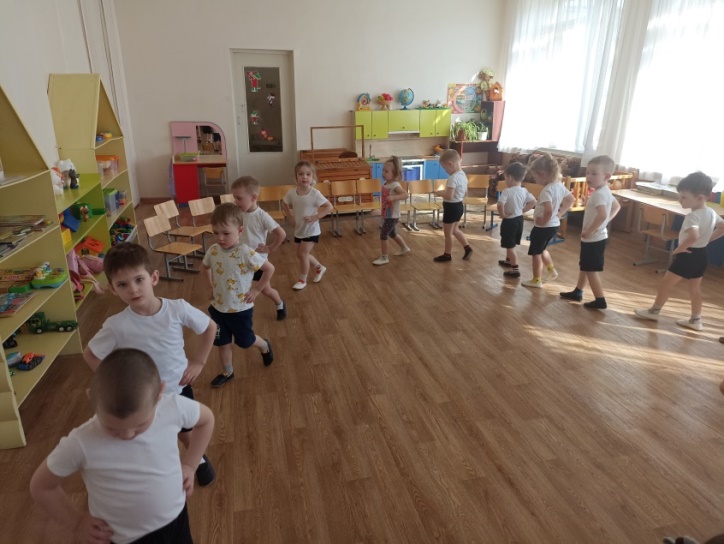 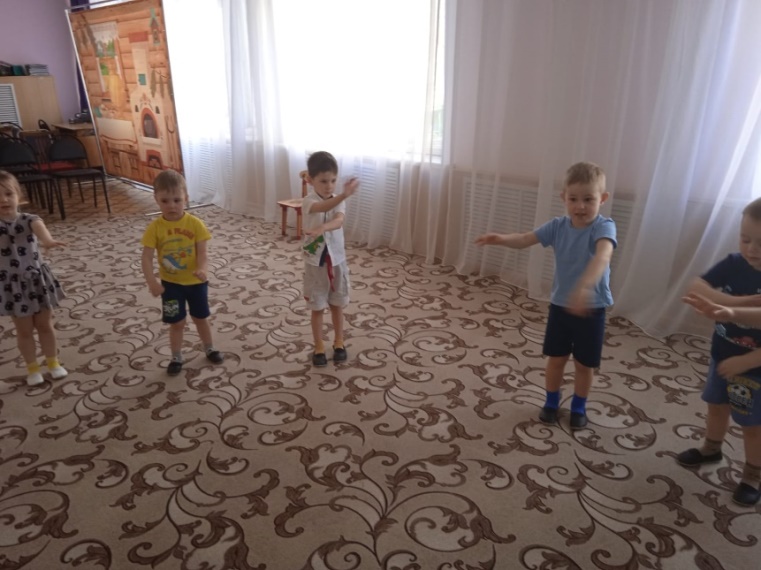 Самомассаж пальчиков рукс помощью карандашей и мячиков ёжиков.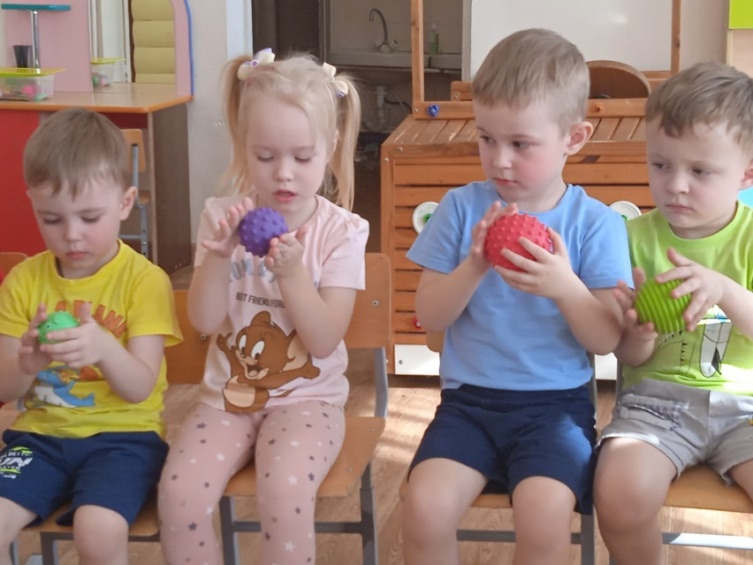 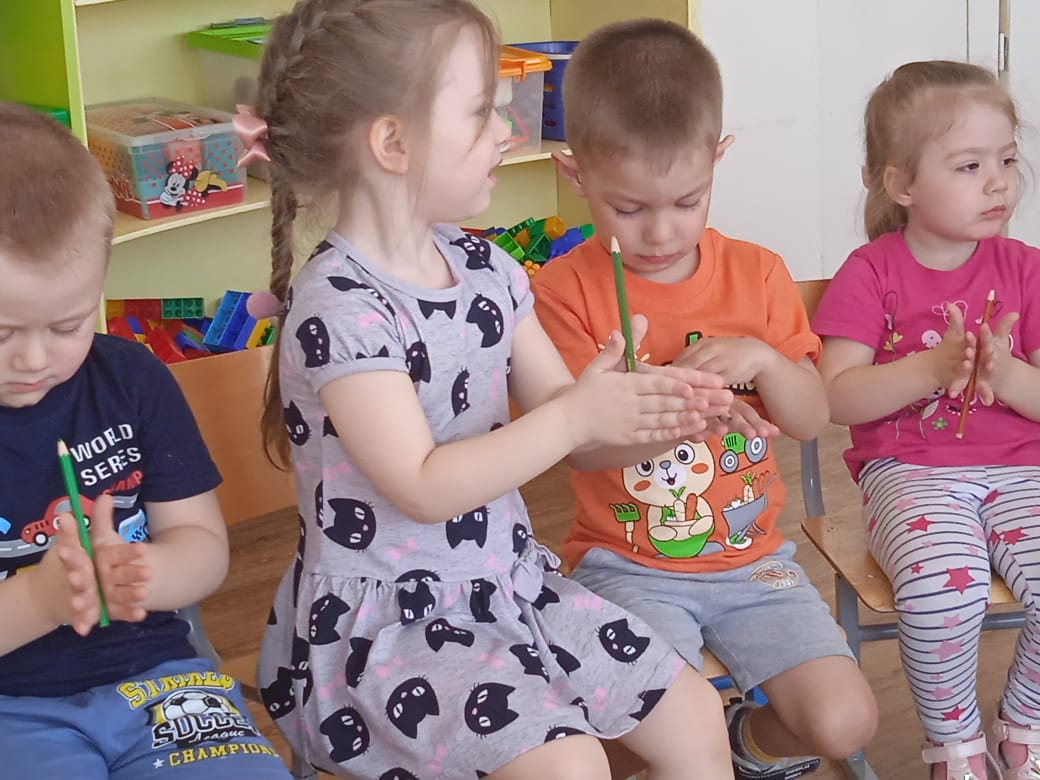 Хождение по «Дорожке здоровья»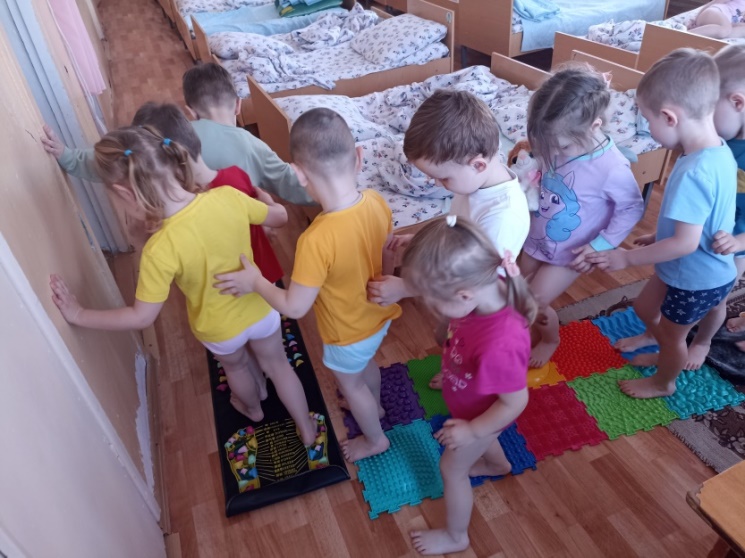 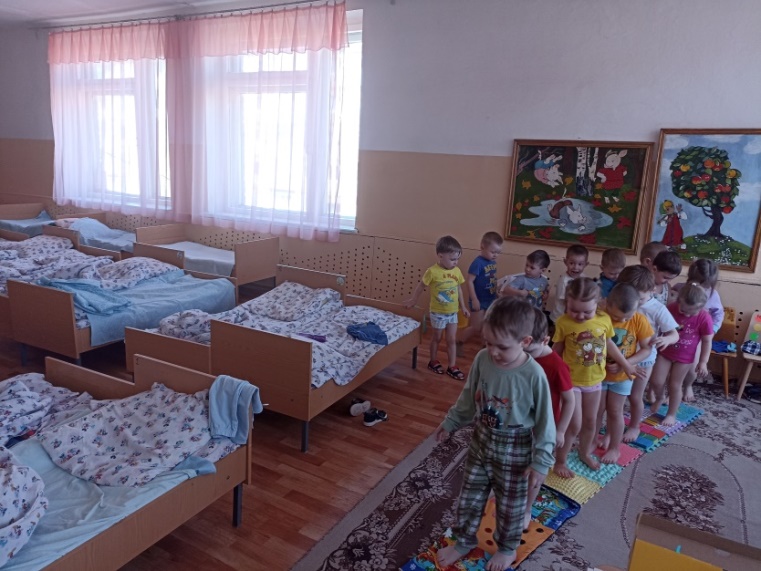 Подвижные игры в группе, на улице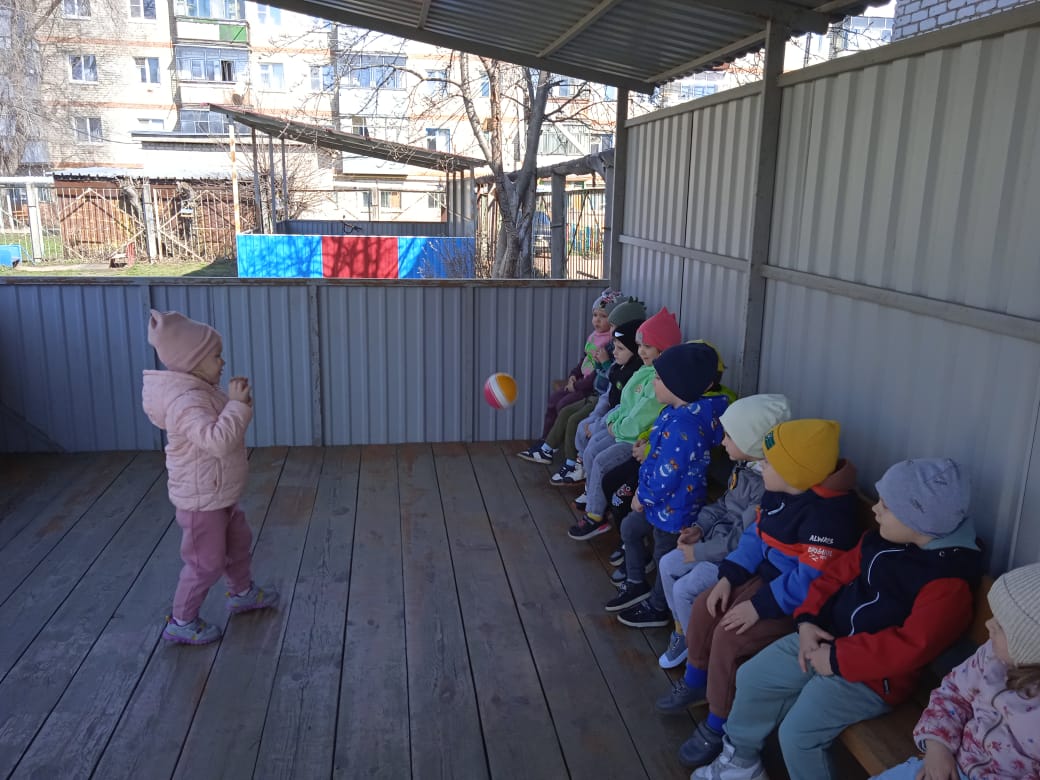 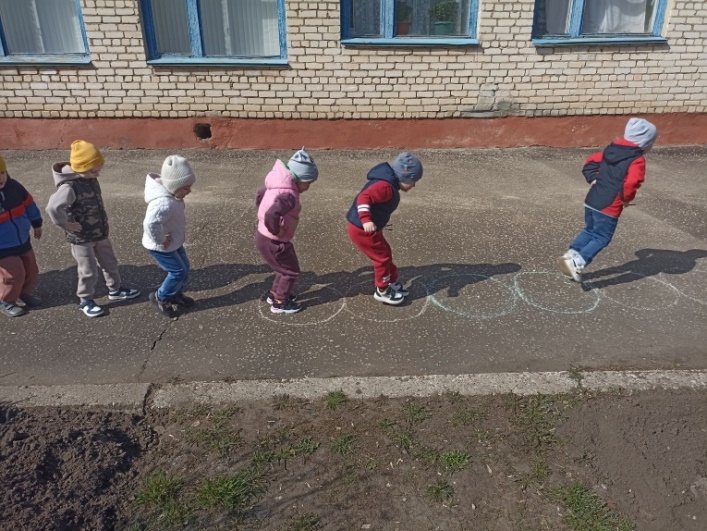 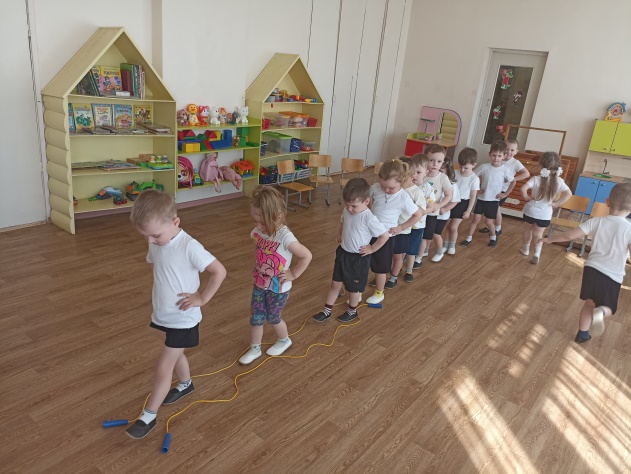 Подвижные игры: «Воробушки и автомобиль», «Попади в цель»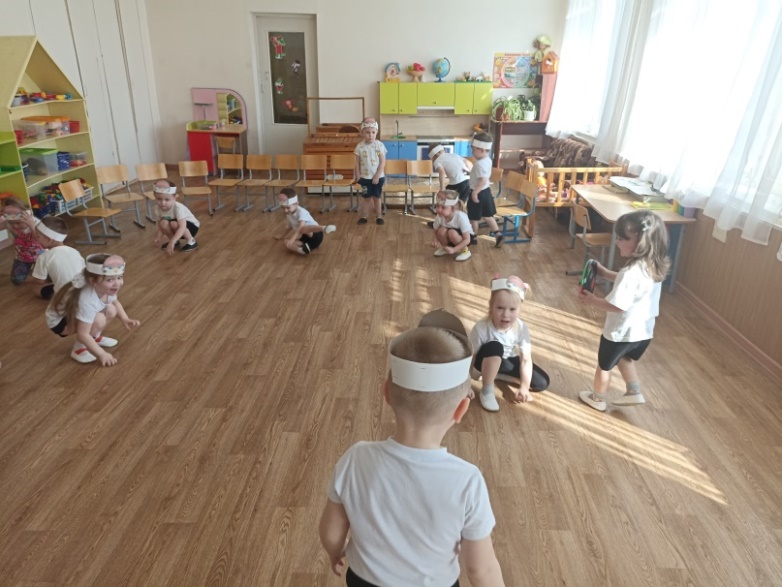 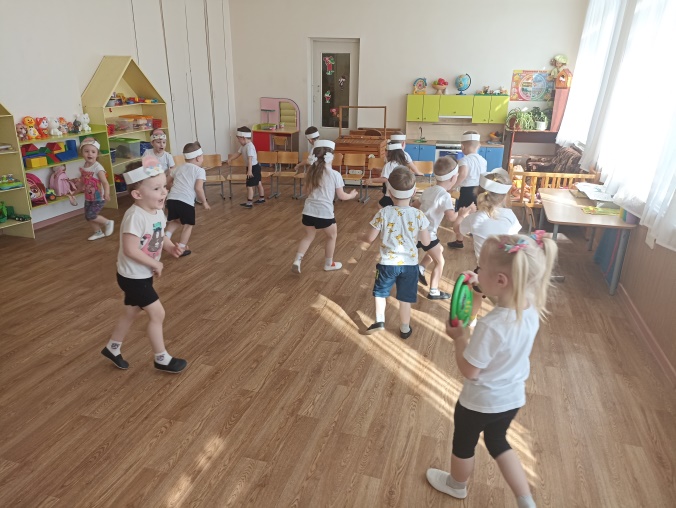 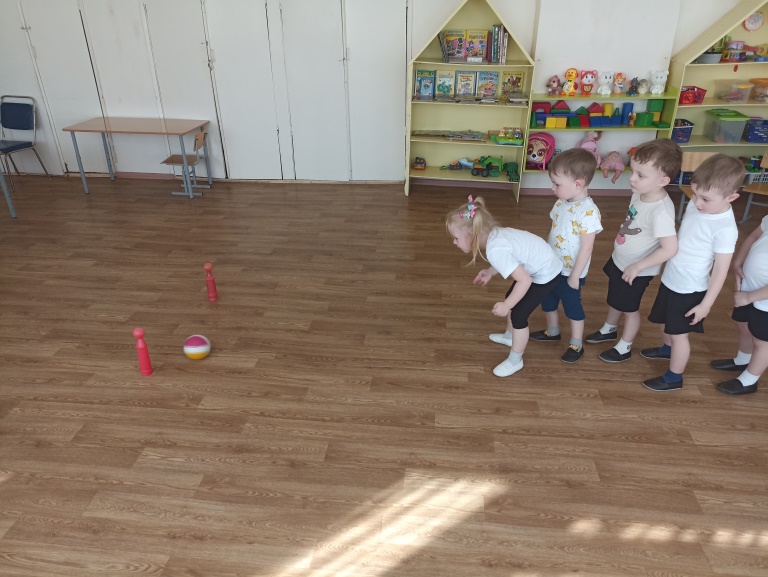 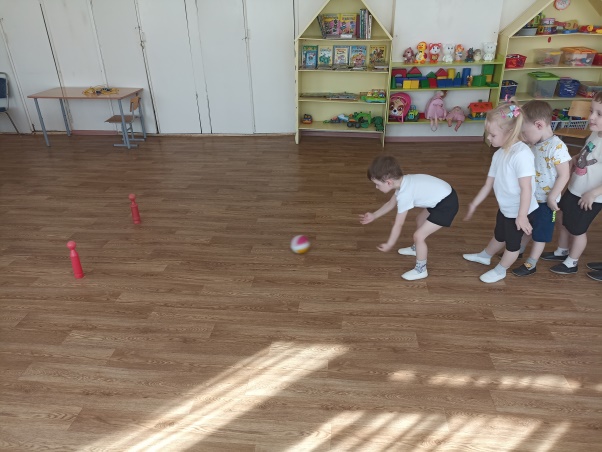 Лепка «Витамины в баночке»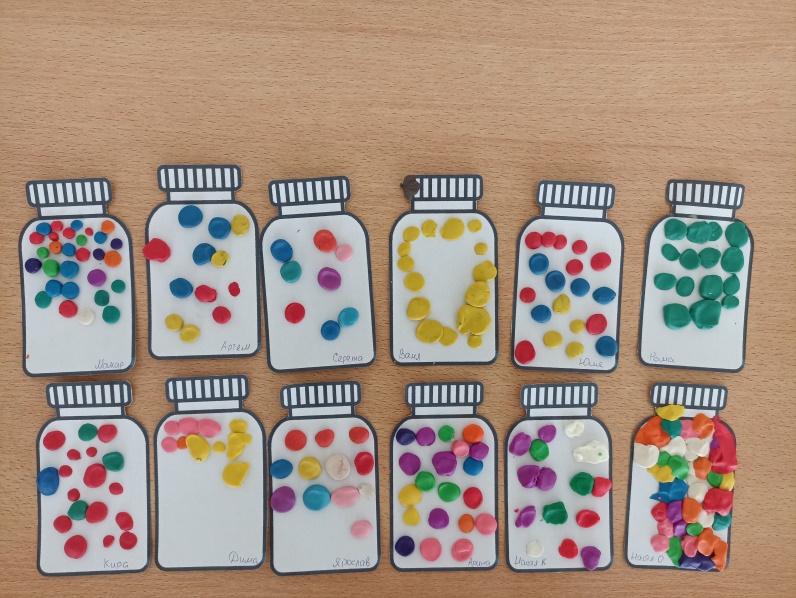 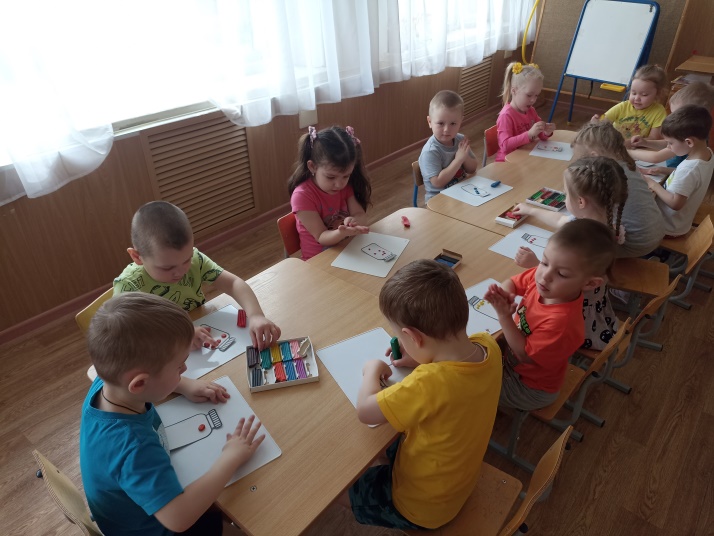 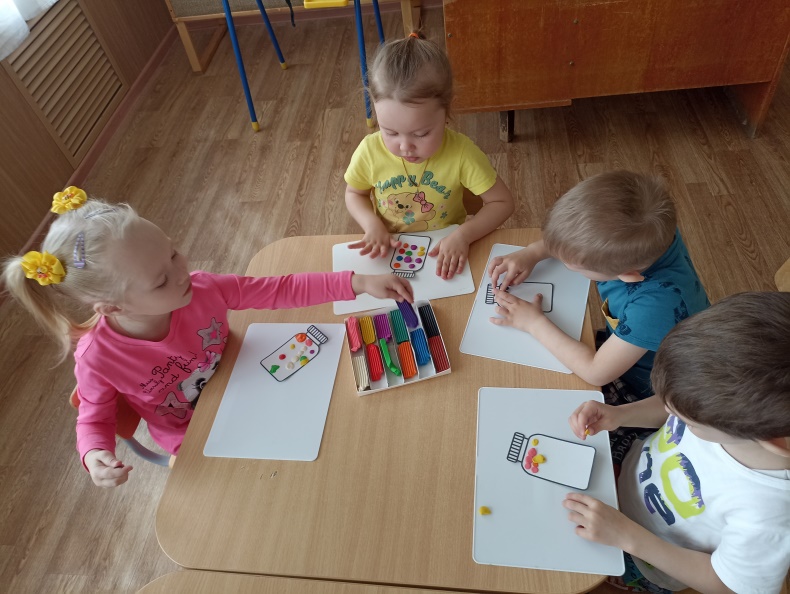 Аппликация «Витаминный компот»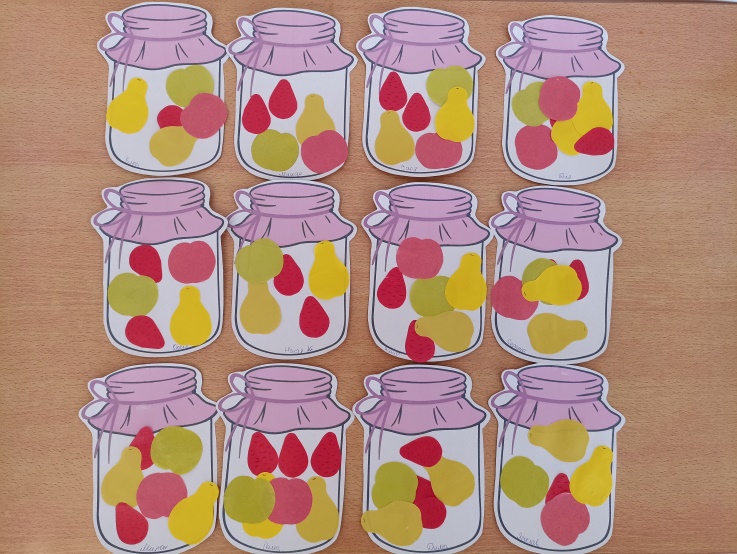 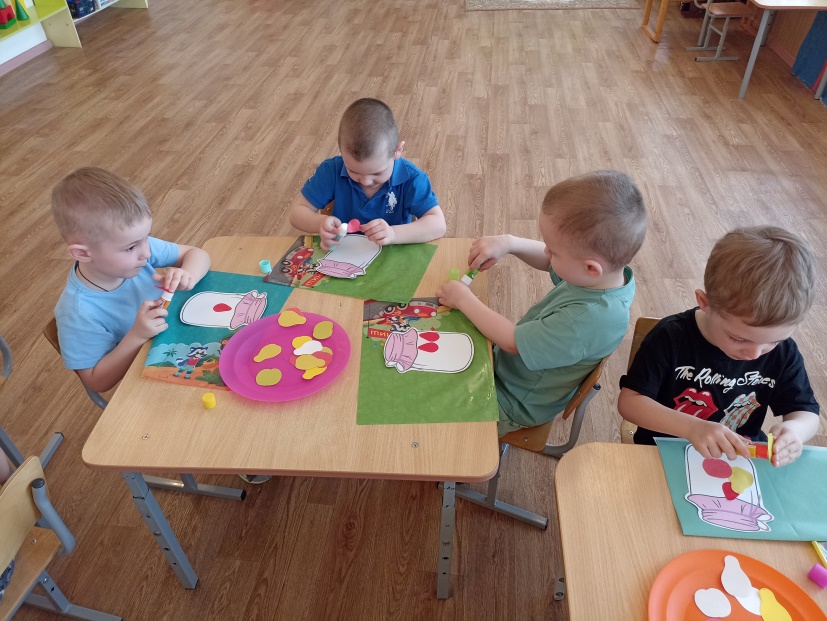 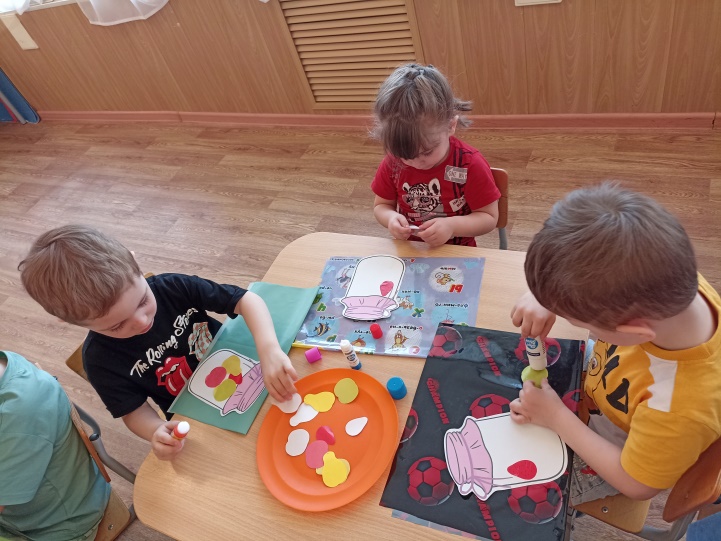 Сюжетно-ролевая игра «Доктор»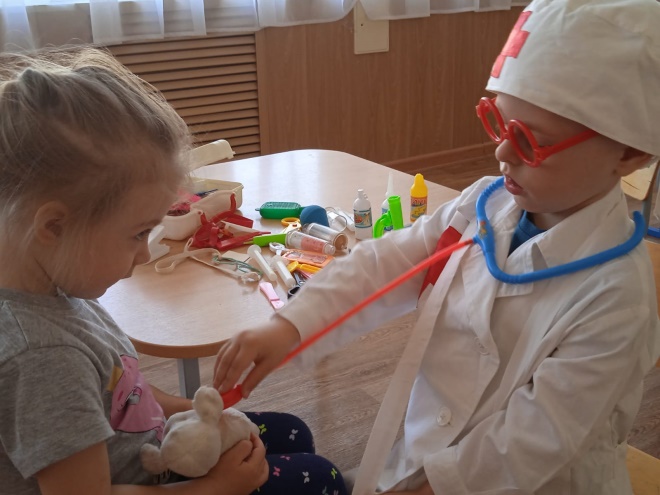 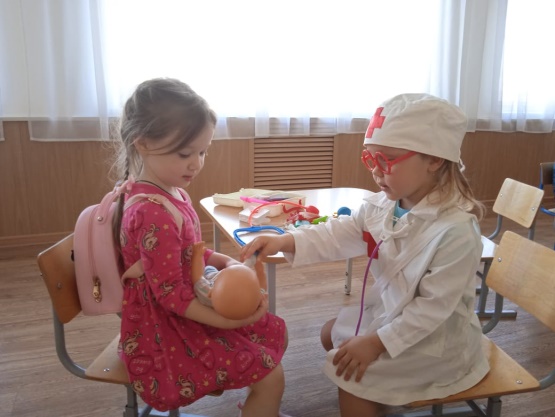 Дидактическая игра «4-й лишний»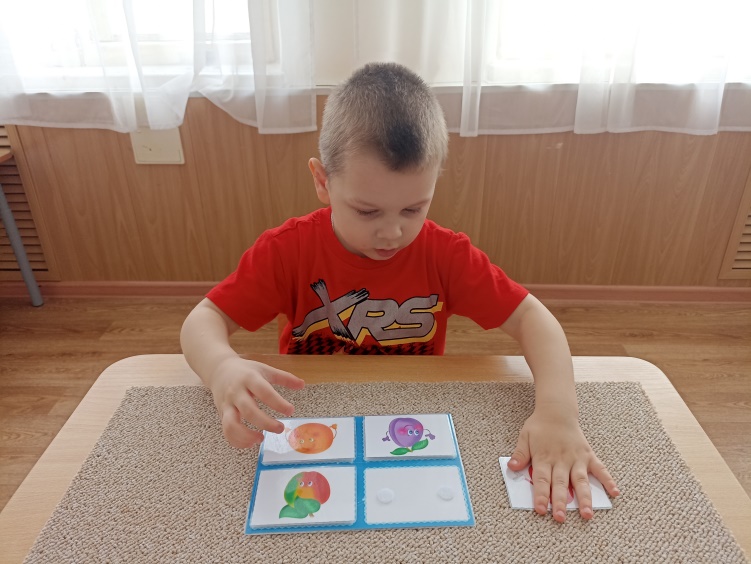 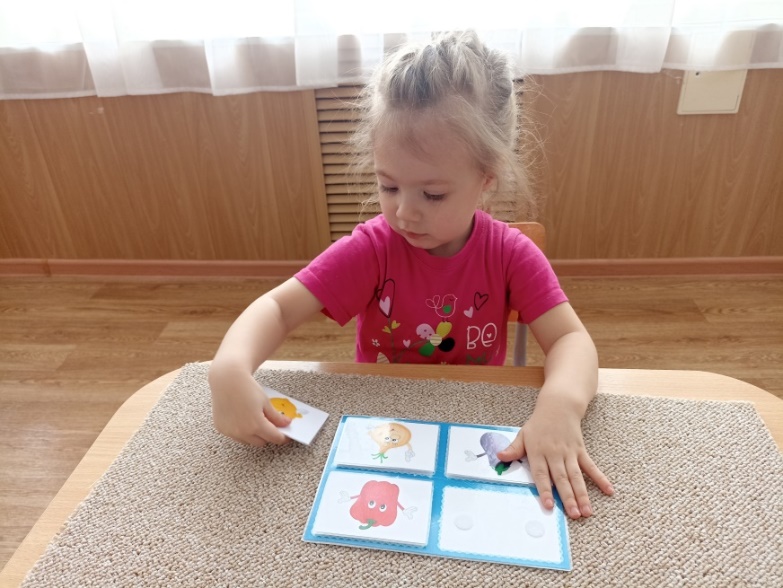 Рисование «Вирусы-вредирусы»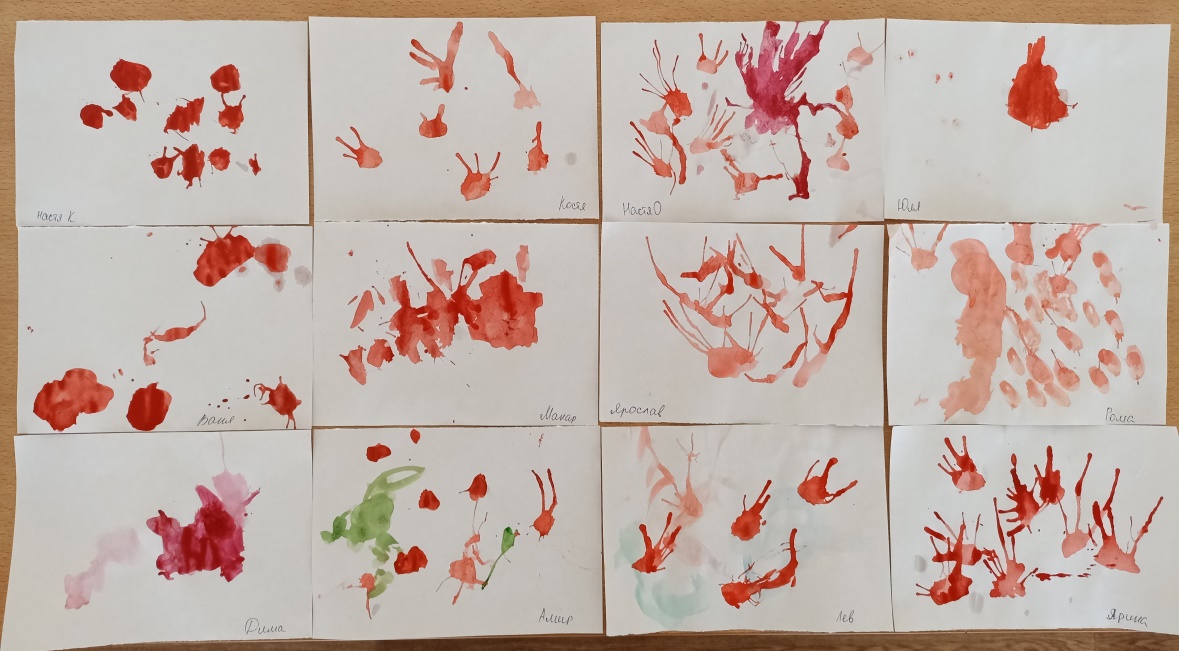 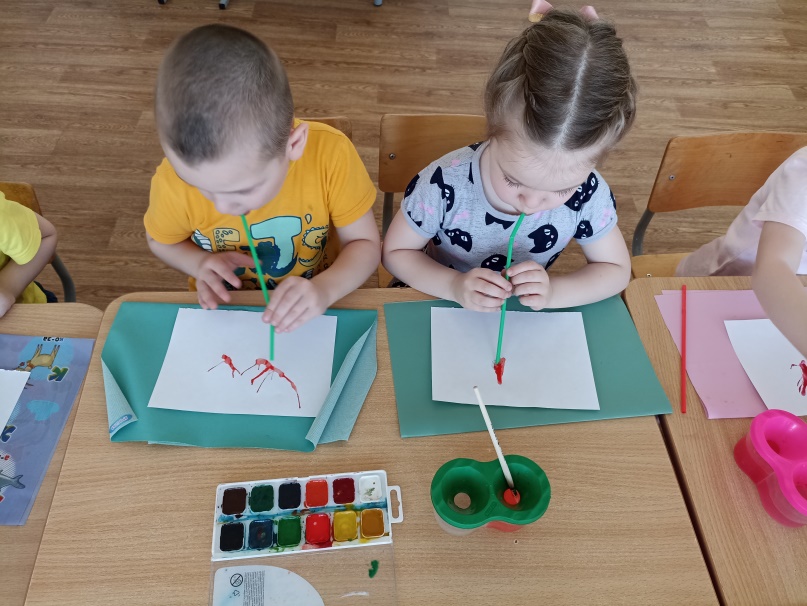 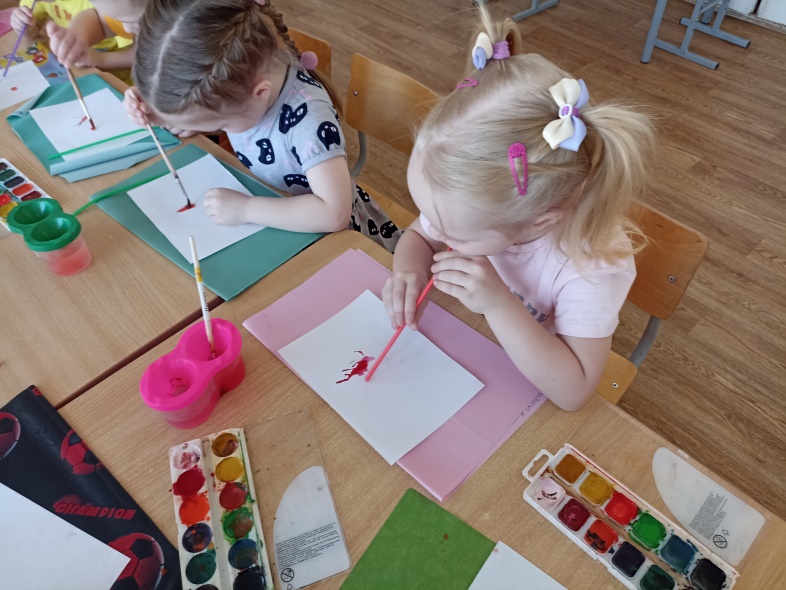 